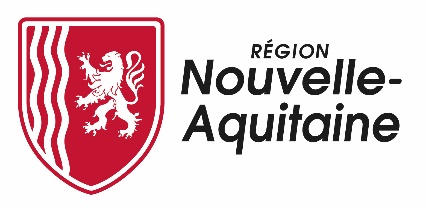 Fiche de demande préalableJe certifie exact les éléments ci-dessus.	Date :      /       /                 Nom, prénom et qualité du signataire : _______________________________________________________(Dûment habilité à engager la structure et à signer le présent document)				Signature : RAISON SOCIALE(Entreprise/structure portant le projet)______________________________________________________________________Siret : |__|__|__|__|__||__|__|__|__|     |__|__|__|__|__|Contact(personne en charge du suivi du projet)Nom : _____________________________	Prénom : _________________________Fonction : ______________________________________________________________Téléphone : fixe _____________________	mobile ___________________________Mail : _________________________________________________________________Adresse administrative(échanges de courrier)N° & Libellé de la voie : ___________________________________________________Complément d’adresse : ___________________________________________________Code postal : |__|__|__|__|__| Commune : __________________________________Effectif de l’entreprise/structureETP (Equivalent Temps Plein) : _______ dont CDI : ______Taille de l'entrepriseRèglement (UE) n° 651/2014 de la Commission du 17 juin 2014 Micro-Entreprise : <10 personnes ET CA <= 2M€ ou bilan <= 2M€ ET Autonome Petite Entreprise (PE) : <50 personnes ET CA<=10M€ ou Bilan<=10M€ ET Autonome* Moyenne entreprise (ME) : <250 personnes ET CA<=50M€ ou Bilan<=43M€ ET Autonome* Grande Entreprise (GE) : non micro-entreprise, non PE ET non MEIntitulé du projet______________________________________________________________________Description du projet (objectifs, moyens, livrables)sur lequel une aide publique est sollicitéeDépenses prévisionnellesSi disponible, fournir en document séparé un plan de financement prévisionnelRessources prévisionnellesPour ce projet, des aides au titre du plan de relance ont-t-elles été sollicitées ?Localisation du projet(si différent du siège)Code postal : |__|__|__|__|__| Commune : __________________________________Planning prévisionneldu projetDu ___ / ___ / ______ 	au ___ / ___ / ______Ce projet est-il déjà engagé ? (bon de commande accepté, versement d’acompte, etc.)  Oui    NonSi oui, qu’est-ce qui a déjà été réalisé ? dépôt permis de construire, commandes … Type d’aide sollicitée Subvention      Autres Montant total de la subvention publique (dont Fonds Européens)sollicitée pour ce projet                   _________€Dont financement européen :  __________________________€    Effet de levier de l’aideJustifiez votre demande d’aide publique.________________________________________________________________________________________________________________________________________________________________________________________________________________________________________________________________________________________